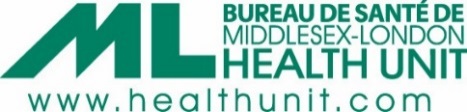 REPORTABLE DISEASE- Notification FormFAX to Infectious Disease Team at 519-663-8241See next pageThe Personal Information on this form is collected under the authority of the Health Protection and Promotion Act and applicable privacy legislation. This information will be used for delivery of public health programs and services and may be used for evaluation or statistical/research purposes. Any questions about the collection of this information should be directed to the MLHU Privacy Officer, Middlesex-London Health Unit, 355 Wellington St, London, ON N6A 3N7, (519) 663-5317 x2251 Fax: (519)663-9413 or e-mail: privacy@mlhu.on.caPlease indicate the disease you are reporting- check all that apply   Note: Bolded font indicate diseases that need to be reported immediately to the Middlesex-London Health Unit for confirmed and suspected cases, and outbreaks. Report all other diseases (confirmed or suspected) as soon as possible or by the next working day.  Please indicate the disease you are reporting- check all that apply   Note: Bolded font indicate diseases that need to be reported immediately to the Middlesex-London Health Unit for confirmed and suspected cases, and outbreaks. Report all other diseases (confirmed or suspected) as soon as possible or by the next working day.  Please indicate the disease you are reporting- check all that apply   Note: Bolded font indicate diseases that need to be reported immediately to the Middlesex-London Health Unit for confirmed and suspected cases, and outbreaks. Report all other diseases (confirmed or suspected) as soon as possible or by the next working day.  Please indicate the disease you are reporting- check all that apply   Note: Bolded font indicate diseases that need to be reported immediately to the Middlesex-London Health Unit for confirmed and suspected cases, and outbreaks. Report all other diseases (confirmed or suspected) as soon as possible or by the next working day.  Please indicate the disease you are reporting- check all that apply   Note: Bolded font indicate diseases that need to be reported immediately to the Middlesex-London Health Unit for confirmed and suspected cases, and outbreaks. Report all other diseases (confirmed or suspected) as soon as possible or by the next working day.  Acute Flaccid Paralysis (AFP) in children < 15 years of ageInfluenza (Novel, not seasonal)Acquired Immunodeficiency Syndrome (AIDS)LegionellosisAmebiasisLeprosyAnthraxListeriosisBlastomycosisLyme DiseaseBotulismMeaslesBrucellosisMeningitis, acute: bacterial, viral and other causesCampylobacter EnteritisMeningococcal disease, invasiveCarbapenamase-producing Enterobacteriacease (CPE), colonization or infectionMumpsChancroidOphthalmia neonatorumChickenpox, varicellaOtherCholeraParalytic Shellfish Poisoning (PSP)Chlamydia trachomatis infectionsParatyphoid FeverClostridium difficile associated disease (CDAD) outbreaks in public hospitalsPertussisCOVID-19PlagueCreutzfeldt-Jakob Diseases, all typesPneumococcal disease (Streptococcus pneumoniae), invasiveCryptosporidiosisPoliomyelitis, acuteCyclosporiasisPsittacosis/OrnithosisDiphtheriaQ feverEchinoccoccus multilocularis infectionRabiesEncephalitis, primary, viralRespiratory infection, outbreaks in institutions and public hospitalsEncephalitis, post-infectious, vaccine-related, subacute sclerosing panencephalitis and unspecifiedRubella and Congenital Rubella SyndromeFood poisoning all causesSalmonellosisGastroenteritis, outbreaks in institutions and public hospitalsSARS (Severe Acute Respiratory Syndrome)Giardiasis (except asymptomatic cases)ShigellosisGonorrhoeaSmallpox and other Orthopoxviruses including MonkeypoxGroup A Streptococcal Disease, invasiveSyphilisGroup B Streptococcal disease, neonatalTetanusHaemophilus influenzae disease, all types, invasiveTransmissible Spongiform Encephalopathy (e.g. CJD)Hantavirus pulmonary syndromeTrichinosisHemorrhagic fevers, including Ebola Virus Disease and Marburg Virus Disease, Lassa Fever & other viral causesTuberculosis *Please complete TB Reporting formHepatitis ATularemiaHepatitis BTyphoid FeverHepatitis CVerotoxigenic-producing  E. coli infection indicator conditions, including hemolytic uremic syndrome (HUS)Influenza (Community cases)West Nile VirusInfluenza (institutions and public hospitals)YersiniosisPlease indicate if the disease is – □ Confirmed or □ Suspect Please indicate if the disease is – □ Confirmed or □ Suspect Please indicate if the disease is – □ Confirmed or □ Suspect Please indicate if the disease is – □ Confirmed or □ Suspect Please indicate if the disease is – □ Confirmed or □ Suspect Please indicate if the disease is – □ Confirmed or □ Suspect Please indicate if the disease is – □ Confirmed or □ Suspect Please indicate if the disease is – □ Confirmed or □ Suspect Please indicate if the disease is – □ Confirmed or □ Suspect Please indicate if the disease is – □ Confirmed or □ Suspect Please indicate if the disease is – □ Confirmed or □ Suspect Please indicate if the disease is – □ Confirmed or □ Suspect Please indicate if the disease is – □ Confirmed or □ Suspect Please indicate if the disease is – □ Confirmed or □ Suspect Please indicate if the disease is – □ Confirmed or □ Suspect Please indicate if the disease is – □ Confirmed or □ Suspect Please indicate if the disease is – □ Confirmed or □ Suspect Please indicate if the disease is – □ Confirmed or □ Suspect Comments:Comments:Comments:Comments:Comments:Comments:Comments:Comments:Comments:Comments:Comments:Comments:Comments:Comments:Comments:Comments:Comments:Comments:Reporting InformationReporting InformationReporting InformationDate Reported to Health Unit:     YYYY-MM-DD Date Reported to Health Unit:     YYYY-MM-DD Date Reported to Health Unit:     YYYY-MM-DD Date Reported to Health Unit:     YYYY-MM-DD Date Reported to Health Unit:     YYYY-MM-DD Date Reported to Health Unit:     YYYY-MM-DD Date Reported to Health Unit:     YYYY-MM-DD Date Reported to Health Unit:     YYYY-MM-DD Date Reported to Health Unit:     YYYY-MM-DD Date Reported to Health Unit:     YYYY-MM-DD Date Reported to Health Unit:     YYYY-MM-DD Date Reported to Health Unit:     YYYY-MM-DD Date Reported to Health Unit:     YYYY-MM-DD Time:Time:Type of reporting source:(Name of clinic, hospital, school, laboratory, etc.)Type of reporting source:(Name of clinic, hospital, school, laboratory, etc.)Type of reporting source:(Name of clinic, hospital, school, laboratory, etc.)Type of reporting source:(Name of clinic, hospital, school, laboratory, etc.)Type of reporting source:(Name of clinic, hospital, school, laboratory, etc.)Type of reporting source:(Name of clinic, hospital, school, laboratory, etc.)Type of reporting source:(Name of clinic, hospital, school, laboratory, etc.)Type of reporting source:(Name of clinic, hospital, school, laboratory, etc.)Type of reporting source:(Name of clinic, hospital, school, laboratory, etc.)Type of reporting source:(Name of clinic, hospital, school, laboratory, etc.)Type of reporting source:(Name of clinic, hospital, school, laboratory, etc.)Type of reporting source:(Name of clinic, hospital, school, laboratory, etc.)Type of reporting source:(Name of clinic, hospital, school, laboratory, etc.)Type of reporting source:(Name of clinic, hospital, school, laboratory, etc.)Type of reporting source:(Name of clinic, hospital, school, laboratory, etc.)Type of reporting source:(Name of clinic, hospital, school, laboratory, etc.)Type of reporting source:(Name of clinic, hospital, school, laboratory, etc.)Type of reporting source:(Name of clinic, hospital, school, laboratory, etc.)Name:Name:Name:Name:Name:Name:Name:Phone Number:Phone Number:Phone Number:Phone Number:Phone Number:Phone Number:Phone Number:Phone Number:Phone Number:Phone Number:Phone Number:Client DemographicsClient DemographicsClient DemographicsClient DemographicsClient DemographicsClient DemographicsClient DemographicsClient DemographicsClient DemographicsClient DemographicsClient DemographicsClient DemographicsClient DemographicsClient DemographicsClient DemographicsClient DemographicsClient DemographicsClient DemographicsLast Name:Last Name:Last Name:Last Name:Last Name:Last Name:First Name:First Name:First Name:First Name:First Name:First Name:First Name:First Name:First Name:First Name:First Name:First Name:Date of birth: Age:Age:Age:Date of birth: Age:Age:Age:Gender:Gender:Gender:Gender:MaleFemaleOtherOtherSpecify:Specify:                             YYYY-MM-DDAddress:Address:Address:Address:Address:Address:Address:Address:Address:Address:Address:Address:Address:Address:Address:Address:Address:Address:City:City:Postal Code:Postal Code:Postal Code:Phone: Phone: Phone: Phone: Phone: Phone: Phone: Phone: Phone: Phone: Phone: Phone: Phone: Next of Kin:Next of Kin:Next of Kin:Next of Kin:Next of Kin:Relationship:Relationship:Relationship:Relationship:Relationship:Relationship:Relationship:Relationship:Phone: Phone: Phone: Phone: Phone: Family Physician:Family Physician:Family Physician:Family Physician:Family Physician:Phone Number:Phone Number:Phone Number:Phone Number:Phone Number:Phone Number:Phone Number:Phone Number:Phone Number:Phone Number:Phone Number:Phone Number:Phone Number:Laboratory Results – please attach if available                                                                                □ N/ALaboratory Results – please attach if available                                                                                □ N/ALaboratory Results – please attach if available                                                                                □ N/ALaboratory Results – please attach if available                                                                                □ N/ALaboratory Results – please attach if available                                                                                □ N/ALaboratory Results – please attach if available                                                                                □ N/ALaboratory Results – please attach if available                                                                                □ N/ALaboratory Results – please attach if available                                                                                □ N/ALaboratory Results – please attach if available                                                                                □ N/ASpecimen Type:Collection Date: YYYY-MM-DDCollection Date: YYYY-MM-DDCollection Date: YYYY-MM-DDResult:Result:Result:Date of Laboratory Result: YYYY-MM-DDDate of Laboratory Result: YYYY-MM-DDHospitalization□ N/A□ N/A□ N/A□ N/A□ N/A□ N/A□ N/A□ N/AName of Hospital :Date Admitted / Seen in emergency:Date Admitted / Seen in emergency:Date Admitted / Seen in emergency:Date Discharged:Date Discharged:Attending Physician:Attending Physician:Phone Number:Phone Number:Treatment                                                                                                                               □ N/ATreatment                                                                                                                               □ N/ATreatment                                                                                                                               □ N/ATreatment                                                                                                                               □ N/ATreatment                                                                                                                               □ N/ATreatment                                                                                                                               □ N/ATreatment                                                                                                                               □ N/ATreatment                                                                                                                               □ N/ATreatment                                                                                                                               □ N/ATreatment Started: □ Yes  □ NoTreatment Started: □ Yes  □ NoTreatment Started: □ Yes  □ NoTreatment Started: □ Yes  □ NoTreatment Started: □ Yes  □ NoTreatment Started: □ Yes  □ NoTreatment Started: □ Yes  □ NoTreatment Started: □ Yes  □ NoTreatment Started: □ Yes  □ NoTreatment Start date:                                  Treatment Start date:                                  Treatment Start date:                                  Treatment Start date:                                  Treatment Start date:                                  MedicationMedicationMedicationMedicationComments:Comments:Comments:Comments:Comments:Comments:Comments:Comments:Comments:CommentsCommentsCommentsCommentsCommentsCommentsCommentsCommentsCommentsSee attached:      progress notes      laboratory results     See attached:      progress notes      laboratory results     See attached:      progress notes      laboratory results     See attached:      progress notes      laboratory results     See attached:      progress notes      laboratory results     See attached:      progress notes      laboratory results     See attached:      progress notes      laboratory results     See attached:      progress notes      laboratory results     See attached:      progress notes      laboratory results     